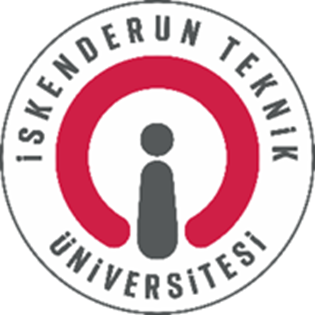 İSKENDERUN TEKNİK ÜNİVERSİTESİ (İSTE)BİLİMSEL ARAŞTIRMA PROJELERİ (BAP) KOORDİNASYON BİRİMİTEKNOFEST 2021 TEKNOLOJİ YARIŞMALARI PROJE DESTEK ÇAĞRISIİSTE Bilimsel Araştırma Projeleri (BAP) Koordinasyon Birimi tarafından; Teknofest 2021 Teknoloji Yarışmaları için, Proje Çağrısı açılmıştır.Bu proje çağrısına; Teknofest Teknoloji Yarışmalarına (https://www.teknofest.org/yarismalar.html)  katılmayı planlayan öğrencilerimiz adına Akademik Danışmanları başvuru yapabilecektir. Başvurusu yapılacak projelerin Üniversitemiz “Teknoversite” vizyonuna uygun olması gerekmektedir.Başvurularda herhangi bir öncelikli alan olmayıp, patent potansiyeli olan ürün odaklı özgün projeler ile Üniversitemizi ulusal ve uluslararası bilimsel ve teknolojik alanlarda temsil edecek projelere öncelik verilecektir.Proje süresi 12 ay ile sınırlıdır. Teknofest Proje Çağrısı’nda; dış paydaş desteği almış projelere öncelik verilebilecektir.Bütçe kısıt ve imkânlarına göre, gerektiği durumlarda; proje bütçelerinde ölçekleme yapılması veya kısmi destek verilmesi söz konusu olabilecektir.Desteklenmesi hakemler tarafından önerilen ve Komisyon tarafından uygun görülen projelerin yürütücülerinden sunum yapmaları istenebilecektir.Başvurular İSTE-BAP birimine (Dah:1120) formların bir nüsha onaylı çıktısı ve CD ortamında kayıtlı haliyle (word) yapılacaktır. Gerekli formlar http://www.iste.edu.tr/bap  adresinden indirilebilecektir.Bu Çağrıya Ayrılan Toplam Bütçe: 100.000 TLSon Başvuru Tarihi: 31.03.2021TEKNOFEST 2021 teknoloji yarışmaları proje başvurularında aşağıdaki formlar doldurulacaktır:BAP-01 (Başvuru Kontrol Formu)BAP-02-4 (Proje Öneri Formu)